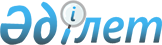 О заключении Соглашения между Правительством Республики Казахстан
и Правительством Кыргызской Республики о пунктах пропуска через
государственную границуПостановление Правительства Республики Казахстан от 24 декабря 2003 года N 1312      Правительство Республики Казахстан постановляет: 

      1. Одобрить прилагаемый проект Соглашения между Правительством Республики Казахстан и Правительством Кыргызской Республики о пунктах пропуска через государственную границу. 

      2. Уполномочить Председателя Агентства таможенного контроля Республики Казахстан Сапарбаева Бердибека Машбековича заключить от имени Правительства Республики Казахстан Соглашение между Правительством Республики Казахстан и Правительством Кыргызской Республики о пунктах пропуска через государственную границу, разрешив вносить изменения и дополнения, не имеющие принципиального характера. 

      3. Настоящее постановление вступает в силу со дня подписания.       Премьер-Министр 

      Республики Казахстан 

Проект      

Соглашение 

между Правительством Республики Казахстан и 

Правительством Кыргызской Республики о 

пунктах пропуска через государственную границу       Правительство Республики Казахстан и Правительство Кыргызской Республики, именуемые в дальнейшем Сторонами, 

      в развитие Договора  о вечной дружбе между Кыргызской Республикой и Республикой Казахстан от 8 апреля 1997 года, Соглашения  о сотрудничестве пограничных войск в сфере пограничного контроля в пунктах пропуска через границы государств-участников Содружества Независимых Государств с государствами, не входящими в Содружество, от 25 ноября 1998 года и Соглашения  между Правительством Республики Беларусь, Правительством Республики Казахстан, Правительством Кыргызской Республики, Правительством Российской Федерации и Правительством Республики Таджикистан о взаимных безвизовых поездках граждан от 30 ноября 2000 года, 

      в целях создания благоприятных условий для развития отношений добрососедства, дружбы и сотрудничества между Республикой Казахстан и Кыргызской Республикой, 

      исходя из жизненно важных интересов обеспечения взаимной экономической безопасности, 

      руководствуясь стремлением к созданию условий для всемерного развития сотрудничества и торговли на основе принципов равноправия и взаимовыгоды, необходимостью совершенствования порядка пропуска через казахстанско-кыргызскую государственную границу лиц, товаров и транспортных средств с целью выявления и пресечения нелегальной миграции, контрабанды оружия, боеприпасов, наркотических средств, психотропных и отравляющих веществ и прекурсоров, 

      согласились о нижеследующем:  

Статья 1       Для пропуска через казахстанско-кыргызскую государственную границу лиц, товаров и транспортных средств Стороны решили установить многосторонние и двусторонние пункты пропуска через государственную границу (далее - пункты пропуска), указанные в Приложении, являющемся неотъемлемой частью настоящего Соглашения. 

      В соответствии с национальными законодательствами своих государств Стороны могут установить отдельные пункты пропуска для граждан государств Сторон. 

      Многосторонние пункты пропуска осуществляют пропуск лиц, товаров и транспортных средств государств Сторон и других государств. 

      Двусторонние пункты пропуска осуществляют пропуск лиц, товаров и транспортных средств государств Сторон. 

      Порядок работы пунктов пропуска устанавливается по согласованию между пограничными, таможенными и другими заинтересованными органами государств Сторон.  

Статья 2       Режим работы пунктов пропуска государств Сторон устанавливается в соответствии с Приложением к настоящему Соглашению. 

      Контроль за соблюдением режима и порядка работы пунктов пропуска устанавливается в соответствии с национальными законодательствами государств Сторон, международными договорами, участниками которых они являются.  

Статья 3       Пограничный, таможенный и другие виды контроля лиц, товаров и транспортных средств (далее - контроль) осуществляются в пунктах пропуска в соответствии с национальными законодательствами государств Сторон и международными договорами, участниками которых они являются. 

      При необходимости Стороны создают условия для совместного контроля. Порядок организации и осуществления совместного контроля будет определяться отдельными договоренностями между пограничными, таможенными и другими заинтересованными органами государств Сторон.  

Статья 4       Для обеспечения надлежащей деятельности пунктов пропуска каждая из Сторон создает на территории своего государства необходимую инфраструктуру. 

      В случае, если предусмотрена возможность проведения в пунктах пропуска совместного контроля, проектирование и строительство пунктов пропуска осуществляются по взаимному согласию Сторон.  

Статья 5       Открытие и закрытие пунктов пропуска или изменение их статуса согласовываются Сторонами по дипломатическим каналам и оформляются отдельными протоколами, которые будут являться неотъемлемыми частями настоящего Соглашения и вступают в силу в соответствии со статьей 10 данного Соглашения.  

Статья 6       В исключительных случаях пограничные и таможенные ведомства государств Сторон по взаимной договоренности могут осуществлять пропуск лиц, товаров и транспортных средств через государственную границу вне действующих пунктов пропуска с соблюдением установленного порядка контроля, либо прекращать движение через пункты пропуска. 

      Сторона, которая вводит такие ограничения либо устанавливает движение вне пунктов пропуска, уведомляет другую Сторону по дипломатическим каналам не позднее, чем за 24 часа до планируемого времени их введения, с указанием причин и сроков их действия. 

      Стороны будут информировать друг друга об ограничениях или прекращении движения в отдельных пунктах пропуска через государственную границу в связи с плановым ремонтом (реконструкцией) объектов-пунктов пропуска или коммуникационных сооружений, не позднее чем за 30 суток до начала работ.  

Статья 7       Настоящее Соглашение не затрагивает прав и обязательств Сторон по другим международным договорам, участниками которых они являются.  

Статья 8       По взаимному согласию Сторон в настоящее Соглашение могут вноситься изменения и дополнения, которые оформляются отдельными протоколами, являющимися неотъемлемыми частями Соглашения и вступающими в силу в порядке, предусмотренном статьей 10 данного Соглашения.  

Статья 9       В случае возникновения споров и разногласий по применению и толкованию положений настоящего Соглашения Стороны решат их путем переговоров или консультаций.  

Статья 10       Настоящее Соглашение вступает в силу со дня получения последнего письменного уведомления о выполнении Сторонами внутригосударственных процедур, необходимых для его вступления в силу. 

      Настоящее Соглашение действует в течение пяти лет и будет автоматически продлеваться каждый раз на последующие пятилетние сроки, если одна из Сторон не уведомит другую Сторону о своем желании прекратить его действие не позднее, чем за 6 месяцев до истечения очередного пятилетнего срока. 

      Настоящее Соглашение прекратит свое действие по истечении шести месяцев после получения одной из Сторон соответствующего письменного уведомления другой Стороны.       Совершено в городе Астане "__" декабря 2003 года в двух экземплярах, каждый на казахском, кыргызском и русском языках, причем все тексты имеют одинаковую силу. 

      Для целей толкования положений настоящего Соглашения используется текст на русском языке.         За Правительство               За Правительство 

      Республики Казахстан           Кыргызской Республики  

Приложение 

к Соглашению между Правительством Республики Казахстан и Правительством Кыргызской Республики о пунктах пропуска 

через государственную границу -------------------------------------------------------------------- 

N !Наименова-!Место дис-!Наименование!Место дис-! Статус ! Режим 

  !ние пунк- !локации в !  пунктов   !локации в ! пунктов! работы 

  !тов пропу-!Кыргызской! пропуска в !Республике!пропуска! 

  !ска в Кыр-!Республике! Республике !Казахстан !        ! 

  !гызской   !          ! Казахстан  !          !        ! 

  !Республике!          !            !          !        ! 

-------------------------------------------------------------------- 

1. Каркыра -  Иссык-     Кеген-авто-  Алматинская много-    светлое 

   автодорож- Кульская   дорожный     область,    сторонний время 

   ный        область                 Раимбекский междуна-  суток 

              Тюпский                 район       родный 

              район 2. Токмок -   Чуйская    Сартобе -    Жамбылская  двусто-   кругло- 

   автодорож- область    автодорож-   область     ронний    суточный 

   ный        Чуйский    ный          Кордайский 

              район                   район 3. Кен-Булун  Чуйская    Аухатты -    Жамбылская  двусто-   кругло- 

   - автодо-  область    автодорожный область     ронний    суточный 

   рожный     Ыссык-                  Кордайский 

              Атинский                район 

              район 4. Ак-Тилек - Чуйская    Карасу -     Жамбылская  много-    кругло- 

   автодорож- область    автодорож-   область     сторонний суточный 

   ный        Ыссык-     ный          Кордайский  междуна- 

              Атинский                район       родный 

              район 5. Ак-Жол -   Чуйская    Кордай -     Жамбылская  многосто- кругло- 

   автодо-    область    автодорож-   область     ронний    суточный 

   рожный     Аламудун-  ный          Кордайский  междуна- 

              ский                    район       родный 

              район 6. Камыша-    Чуйская    Камышановка  Жамбылская  двусто-   светлое 

   новка -    область    - автодо-    область     ронний    время 

   Автодо-    Сокулук-   рожный       Кордайский            суток 

   рожный     ский                    район 

              район 7. Чалдыбар   Чуйская    Нововоскре-  Жамбылская  многосто- кругло- 

   - автодо-  область    сеновка -    область     ронний    суточный 

   рожный     Панфилов-  автодорожный Меркенский  междуна- 

              ский                    район       родный 

              район 8. Чон-Капка  Таласская  Айша-Биби -  Жамбылская  многосто- кругло- 

   - автодо-  область    автодорожный область     ронний    суточный 

   рожный     Манасский               Жамбылский  междуна- 

              район                   район       родный 9. Кичи-Капка Таласская  Бесагаш -    Жамбылская  двусто-   кругло- 

   - автодо-  область    автодорожный область     ронний    суточный 

   рожный     Манасский               Жамбылский 

              район                   район 10 Каинды -   Чуйская    Мерке -      Жамбылская  многосто- кругло- 

   железно-   область    железнодо-   область     ронний    суточный 

   дорожный   пгт Каинды рожный       Меркенский  междуна- 

                                      район       родный 11 Куркуроо - Таласская  Алатау -     Жамбылская  двусто-   кругло- 

   автодорож- область    автодорожный область     ронний    суточный 

   ный        Карабурин-              Жамбылский 

              ский район              район 12 Жайыл -    Чуйская    Жайыл -      Жамбылская  двусто-   кругло- 

   автодорож- область    автодорожный область     ронний    суточный 

   ный 

-------------------------------------------------------------------- 
					© 2012. РГП на ПХВ «Институт законодательства и правовой информации Республики Казахстан» Министерства юстиции Республики Казахстан
				